Załącznik Nr 3 do Zasad postępowania z drukami ścisłegozarachowania w Uniwersytecie Opolskim 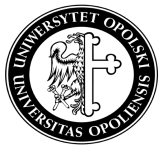 OŚWIADCZENIENa podstawie § 9 ust. 2 Zasad postępowania z drukami ścisłego zarachowania                                         w Uniwersytecie Opolskim – ja, niżej podpisana/-y                                                                                                  (imię i nazwisko) __________________________________________ zatrudniona/-ny na stanowisku (stanowisko, komórka / jednostka organizacyjna) __________________________________________Uniwersytetu Opolskiegooświadczam, żePrzyjmuję na siebie odpowiedzialność za gospodarkę drukami ścisłego zarachowania,                    o których mowa w upoważnieniu Nr ___ / ___ / ___ z dnia _______________, zgodnie                            z Zasadami postępowania z drukami ścisłego zarachowania w Uniwersytecie Opolskim.Przyjmuję do wiadomości, że z odpowiedzialności, o której mowa w pkt. 1, wynika dla mnie obowiązek rozliczenia się z powierzonych druków ścisłego zarachowania. Oświadczam, że znane mi są przepisy dotyczące gospodarki drukami ścisłego zarachowania, obowiązujące w Uniwersytecie Opolskim.Podpis składającego/-ej  oświadczeniemiejscowość i data_______________________Opole, dnia ______________